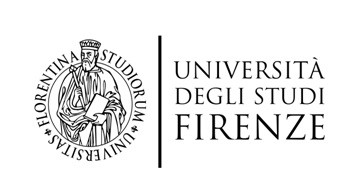 MOBILITA’ INTERNAZIONALE DOMANDA DI AMMISSIONE Al Presidente della Scuola di IngegneriaIl/La sottoscritto/a _____________________________  matricola nr.  ______________ nato/a a _________________il ______________________________; email: ____________________________ cell.: _________________________DICHIARAAi sensi e per gli effetti del d.p.r. 445 del , consapevole della responsabilità penale cui può andare incontro in caso didichiarazione mendace e della decadenza dai benefici eventualmente conseguenti al provvedimento emanato sulla base della dichiarazione non veritiera•  di essere iscritto/a al ___________________	 anno del __________________    corso di laurea (vecchio ordinamento) in __________________________________    corso di laurea triennale in  ____________________________________________	corso di laurea magistrale in__________________________________•  di possedere i requisiti previsti dall'art. 2 del bando per mobilità internazionale ;CHIEDEdi essere ammesso/a alla selezione dei candidati a fronte del bando per mobilità internazionale per la seguente Istituzione e mensilità:                                                                    Istituzione                                          mesi                             sem I                                sem IIA tal fine allego la seguente documentazione (solo per la prima preferenza):1. Student mobility proposal2. Learning Agreement3. Una fotografia formato tessera4. Altro (specificare): Data: Firma: Informativa ai sensi del codice in materia di protezione dei dati personali(Art. 13 del decreto legislativo 30 giugno 2003, n. 196 e successive modificazioni)L’Università degli Studi di Firenze provvederà al trattamento dei dati personali anche con l’ausilio di strumenti informatici, esclusivamente ai fini del procedimento in oggetto ed in misura pertinente, non eccedente e strettamente necessaria al perseguimento delle proprie funzioni istituzionali.Comunicazione e diffusione di dati personaliAi sensi dell'art.11 del Regolamento di attuazione del codice di protezione dei dati personali in possesso dell'Università degli Studi di Firenze e fermo restando il diritto di oppormi per motivi di legittimità ai sensi dell'art. 7 del D.Lgs. 30/06/2003, n.196, autorizza la comunicazione e diffusione dei miei dati personali in possesso dell'Università a Enti pubblici o privati che ne facciano richiesta al fine di agevolare l'orientamento, la formazione e l'inserimento professionale e nel mondo del lavoro, anche all'estero, dei giovani studenti e laureati:SI 	NO Data: Firma: INTERNATIONAL MOBILITY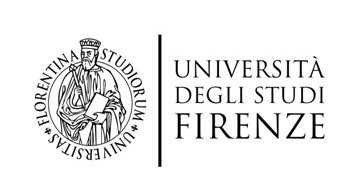 UNIVERSITY OF FLORENCESTUDENT MOBILITY PROPOSALPROPOSTA DI MOBILITA’ STUDENTIACADEMIC YEAR …………… ANNO ACCADEMICOPhotofotografia( scrivere nome dietro e allegare con grappetta)CORSO DI LAUREA in      	anno di corso      HOME INSTITUTIONName and full address :	UNIVERSITA’ DEGLI STUDI DI FIRENZE  I  FIRENZE01Denominazione e indirizzo :	Piazza San Marco n° 4,   I - 50121 FIRENZE International Mobility School coordinator name :  Prof. Enrica CaporaliNome del Delegato Mobilità Internazionale di Scuola ADDRESS:  Via di Santa Marta, 3e-mail: international@ingegneria.unifi.it telephone: +39 055-2758987	STUDENT’S PERSONAL DATA	MATRICOLA n. :      DATI ANAGRAFICI DELLO STUDENTEFamily name:      	First name(s):      	Sex:	M	FCognome	Nome	SessoCurrent address:      	Permanent address (if different):      Domicilio	Residenza (se diversa)Tel.:      	Tel.:      Cell:      	 E-mail      INSTITUTION WHICH THIS PROPOSAL IS ADDRESSED TO:Istituzione alla quale questa proposta è rivoltaHost InstitutionIstituzione ospitanteCountrypaesePeriod of studyPeriodofrom (da)  to (a)Duration of stay(months)durata del soggiorno (mesi)expected ECTScredits crediti ECTS previsti	Type of agreement / Tipologia dell’accordo  Cooperation Agreement / Accordo attivo con UNIFI  Agreement with double title Degree / Accordo attivo doppio titolo  Individual approved Agreement / Accordo individuale approvatoMain reasons why I wish to study abroad:Principali motivi dello studio all’esteroLANGUAGE COMPETENCECONOSCENZA DELLE LINGUEPREVIOUS STUDYSTUDI PRECEDENTII have already been studying abroad	Yes	NoPrecedenti soggiorni di studio all’esteroIf Yes, when?      	at which institution?      Se si, quando?	presso quale istituzione?WORK EXPERIENCE RELATED TO CURRENT STUDY (if relevant)ESPERIENZE DI  LAVORO (se rilevanti ai fini degli studi intrapresi)Type of work experienceTipo di lavoro svoltoFirm / OrganisationDitta / EnteDatesperiodoCountrypaeseUNIVERSITY OF FLORENCE	UNIVERSITA’ DEGLI STUDI DI FIRENZE INTERNATIONAL MOBILITYLEARNING AGREEMENT ACCORDO DIDATTICON.B. The Learning Agreement should be signed by both partner universities before the student begins the new programme at the Host Institution.N.B. Il Learning Agreement dovrà essere firmato da entrambe le università partner,  prima dell’inizio del periodo di studio.ACADEMIC YEAR ……………….	ANNO ACCADEMICO                                                 CORSO DI LAUREA / DIPLOMA  in      	anno di corso      Name of student:      	Registration N°:      Cognome studente	Nome studente	N° di matricolaHome institution: Università degli Studi di Firenze I  FIRENZE01	Country : ITALYIstituzione di origine	PaeseHost institution      	Country :      Istituzione ospitante	PaeseSTUDY PROGRAMMEPROGRAMMA DI STUDIOA : host institution ECTS Code (codice ECTS dell’istituzione ospitante)	Se necessario, proseguire su un'altra copia del modulo.B : home institution ECTS Code (codice ECTS dell’istituzione di origine)	If necessary, please continue on a copy of this form.Student’s signature:   	Firma dello studenteHOME INSTITUTIONISTITUZIONE DI ORIGINEWe confirm that this proposed study programme is approved.Per approvazione del programma di studio propostoDate (data)The International Mobility School coordinator	Chair person of the degree / diploma courseIl Delegato Mobilità Internazionale di Scuola	Il Presidente del Consiglio di Corso di Laurea / DiplomaName (nome):      	Name (nome):      Stamp and Signature	Stamp and Signature(timbro e firma)	 	HOST INSTITUTIONISTITUZIONE OSPITANTE(timbro e firma)    	We confirm that this proposed study programme is approved (Per approvazione del programma di studio proposto)The institutional International Mobility coordinatorIl coordinatore istituzionale di Mobilità Internazionale:      Name (nome)	Stamp and Signature  (timbro e firma)	Date (data)UNIVERSITY OF FLORENCE	UNIVERSITA’ DEGLI STUDI DI FIRENZE INTERNATIONAL MOBILITYLEARNING AGREEMENT (2)ACCORDO DIDATTICO (2)Student’s name:      	     	Registration N°:      Nome	Cognome	N° di matricola Home institution: Università degli Studi di Firenze  I  FIRENZE01	Country : ITALY Istituzione di origine		PaeseHost institution      	Country :      Istituzione ospitante	PaeseCHANGES TO ORIGINAL STUDY PROGRAMMECAMBIAMENTI DEL PROGRAMMA DI STUDIO ORIGINARIOA : host institution ECTS Code (codice ECTS dell’istituzione ospitante)	Se necessario, proseguire su un'altra copia del modulo.B : home institution ECTS Code (codice ECTS dell’istituzione di origine)	If necessary, please continue on a copy of this form.Student’s signature:   	Firma dello studenteHOME INSTITUTIONISTITUZIONE DI ORIGINEWe confirm that this proposed study programme is approved.Per approvazione del programma di studio propostoDate (data)The International Mobility School coordinator	Chair person of the degree / diploma courseIl Delegato Mobilità Internazionale di Scuola	Il Presidente del Consiglio di Corso di Laurea / DiplomaName (nome):      	Name (nome):       Stamp and Signature	Stamp and Signature(timbro e firma)	(timbro e firma)HOST INSTITUTIONISTITUZIONE OSPITANTEWe confirm that this proposed study programme is approved.Per approvazione del programma di studio propostoThe institutional International Mobility coordinatorIl coordinatore istituzionale Mobilità Internazionale:      Name (nome)	Stamp and Signature  (timbro e firma)	Date (data)  Date of birth:      Place of birth:      Nationality:        Data di nascitaLuogo di nascitaCittadinanzaLanguagesLingue straniereLivello di conoscenza/proficiencyLivello di conoscenza/proficiencyLivello di conoscenza/proficiencyLivello di conoscenza/proficiencyLanguagesLingue straniereMother tongueLingua madreExcellentOttimaGoodBuonaFairMediaItalianoEnglishFrançais Deutsch EspañolOther: Other:Language of instruction at home institution (only if different from mother tongue) :      Lingua di insegnamento nell’università di origine (solo se diversa dalla lingua madre)Language of instruction at home institution (only if different from mother tongue) :      Lingua di insegnamento nell’università di origine (solo se diversa dalla lingua madre)Language of instruction at home institution (only if different from mother tongue) :      Lingua di insegnamento nell’università di origine (solo se diversa dalla lingua madre)Language of instruction at home institution (only if different from mother tongue) :      Lingua di insegnamento nell’università di origine (solo se diversa dalla lingua madre)Language of instruction at home institution (only if different from mother tongue) :      Lingua di insegnamento nell’università di origine (solo se diversa dalla lingua madre)I have benefited of International Mobility status before:YesNoYes	NoHo beneficiato dello status di studente International Mobility in precedenzaPer studioPer PlacementECTS Code, if anyCourse UnitInsegnamentoY / S / Tannuale, semestrale, trimestraleECTSCreditscrediti ECTSriconoscimentototale: T; parziale: P; frequenza: FA :      B :      per      A :      B :      per      A :      B :      per      A :      B :      per      A :      B :      per      A :      B :      per      OTHERper      ECTS Code, if anyCourse UnitInsegnamentodeleted	addedcourse unitinsegnamentocancellato	aggiuntoECTSCreditscrediti ECTSA :      B :      per :      A :      B :      per :      A :      B :      per :      A :      B :      per :      A :      B :      per :      A :      B :      per :      A :      B :      per :      